I Machu Picchu y NascaMT-52052  - Web: https://viaje.mt/dfk8 días y 7 nochesDesde $1868 USD | DBL + 440 IMP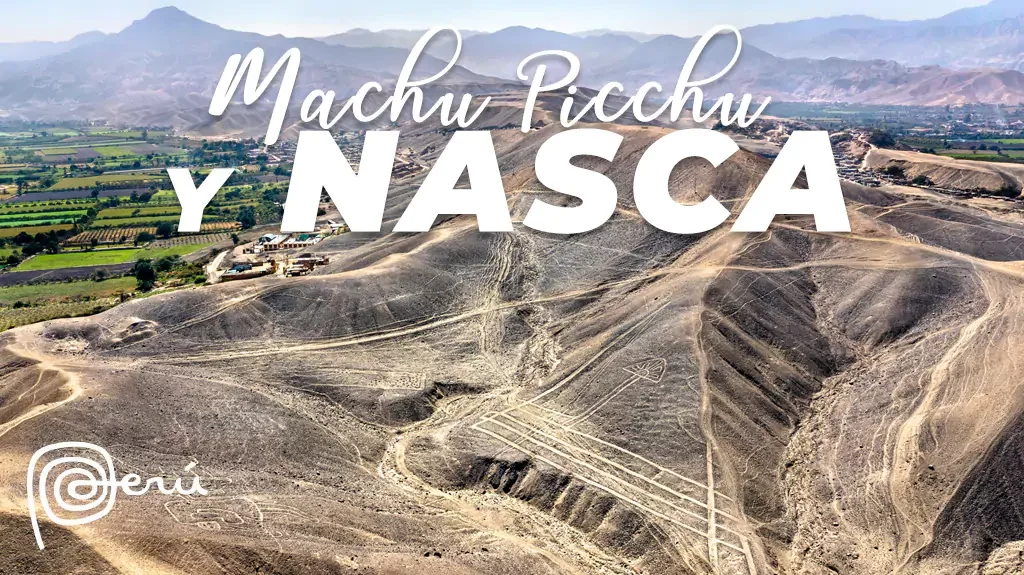 Incluye vuelo conI SALIDAS                    DiariasI PAISESPerú.I CIUDADESLima, Paracas, Cusco, Machu Picchu.I ITINERARIODIA 1   MéXICO / LIMACita en el aeropuerto de la Ciudad de México para abordar el vuelo con destino al aeropuerto de Lima. Llegada a la ciudad de Lima, asistencia y traslado al hotel. Alojamiento en Lima.DIA 2  LIMA / PARACAS  -  Líneas de NascaSaldremos hacia la Bahía de Paracas en el exclusivo servicio Lima/Paracas. Llegada al aeropuerto de Pisco para sobrevolar las Líneas de Nasca, enormes dibujos que sólo pueden ser apreciados desde el aire y representan diversos insectos y animales como el Mono, el Colibrí, el Cóndor o la Arantilde;a, su procedencia es desconocida, se piensa que fue un Gran Calendario Astronómico. Retorno al aeropuerto y traslado al hotel. Resto del día libre para disfrutar de las instalaciones del hotel y los alrededores. Alojamiento en Paracas.DíA 3  PARACAS / LIMA  -  Islas BallestasTemprano en la mantilde;ana haremos una excursión en lancha por las Islas Ballestas. En camino apreciaremos el ldquo;Candelabrordquo;, dibujo esculpido en una colina de arena orientado hacia la Pampa de Nasca. En las islas, observaremos pinguuml;inos de Humboldt y lobos marinos, además de las aves migratorias que ahí habitan. Por la tarde, salida hacia Lima en el exclusivo servicio Paracas/Lima. Alojamiento en Lima.DIA 4  LIMA / CUSCO  -  Visita de CiudadTraslado al aeropuerto para nuestra salida a Cusco. A la llegada, asistencia y traslado al hotel. Resto de la mantilde;ana libre para aclimatarnos. En la tarde, recorrido exclusivo de la ciudad que inicia con una visita a la Plaza de San Cristóbal para disfrutar de una vista panorámica de la ciudad. Luego, visitaremos el Mercado de San Pedro, donde nos empaparemos del sabor local y conoceremos más de cerca los productos de la zona. Luego, el Templo de Koricancha nos recibe con toda su magnificencia; Recinto de Oro es su nombre en quechua y su fastuosidad aún se siente en esas paredes que alguna vez estuvieron totalmente revestidas de oro. Conoceremos también la Iglesia de Santo Domingo. Desde San Blas, el barrio de los artesanos, bajaremos a pie por la calle Hatun Rumiyoc encontrando a nuestro paso el palacio Inca Roca, hoy el Palacio Arzobispal, tendremos tiempo para admirar la mundialmente famosa Piedra de los Doce ángulos. Seguiremos a la Plaza de Armas para visitar La Catedral que alberga obras coloniales de increíble valor. Alojamiento en Cusco.DIA 5  CUSCO  -  SacsayhuamánPor la mantilde;ana, nos alejaremos de las multitudes para visitar Sacsayhuamán, una impresionante ciudadela llena de colosales construcciones rodeada de hermosos paisajes en total comunión con el entorno. Luego, continuamos hacia el adoratorio Incaico de Qenqo, sorprendente será el altar para sacrificios incrustado en la parte interna de su formación rocosa. Finalmente llegamos a la atalaya de Puca Pucará y a Tambomachay, monumento de notable excelencia arquitectónica es considerado uno de los pilares de la cosmovisión andina. Tarde Libre para disfrutar de la ciudad. Alojamiento en Cusco.DIA 6  CUSCO / MACHU PICCHU / CUSCOPartiremos en tren para conocer una de las 7 Maravillas del Mundo. Arribaremos a la estación de Aguas Calientes, donde nuestro personal nos asistirá para abordar el transporte que ascenderá por un camino intrincado obsequiándonos una espectacular vista del río Urubamba que da forma al famoso cantilde;ón. La Ciudad Perdida de los Incas, Machu Picchu, nos recibirá con sus increíbles terrazas, escalinatas, recintos ceremoniales y áreas urbanas. La energía emana de todo el lugar. Luego de una visita guiada, almorzaremos en uno de los restaurantes de la zona. A la hora coordinada, retornaremos en tren y seremos trasladados al hotel en Cusco. Alojamiento en Cusco.DIA 7  CUSCO / LIMA  -  Visita de CiudadTraslado al aeropuerto para abordar vuelo con destino a Lima. A la llegada, asistencia y traslado al hotel (check in a partir de las 15:00h.) Por la tarde, visita de Ciudad, pasearemos por las principales calles, plazas y avenidas de la ciudad. Comenzaremos por el Parque del Amor en Miraflores, con una espectacular vista del Océano Pacífico. Luego, tendremos una vista panorámica de la Huaca Pucllana, centro ceremonial de la cultura Lima. Continuaremos a la Plaza de Armas, donde encontraremos el Palacio de Gobierno y el Palacio Municipal. Visitaremos la Catedral y caminaremos hasta el Convento de Santo Domingo, cuyos pasillos fueron transitados por San Martín de Porras y Santa Rosa de Lima en el siglo XVII y donde actualmente yacen sus restos. Alojamiento en Lima.NOTA: Catedral de Lima no opera los días sábado en la tarde, ni domingos por la mantilde;ana, se reemplaza por Museo de Arte de Lima  -  MALI. La Catedral cierra en algunos feriados nacionales y/o religiosos.DIA 8  LIMA / MéXICOA la hora coordinada, traslado al aeropuerto para abordar nuestro vuelo de regreso a la Ciudad de México.I TARIFASIMPUESTOS Y SUPLEMENTOS -  Precios por persona en dólares -  Precios no aplican en semana santa, pascua, Inti Raymi, eventos especiales, carnaval, navidad y antilde;o nuevo -  Los precios cambian constantemente, así que te sugerimos la verificación de estos, y no utilizar este documento como definitivo. -  Tarifas validas con precompra de 21 días. -  Consultar suplemento aéreo Julio y Agosto 2024. -  Se considera menor hasta los 3 antilde;os 11 meses. Máximo 1 menor por habitación doble compartiendo cama con los padres. A partir de los 4 antilde;os, se solicita habitación triple.I HOTELESPrecios vigentes hasta el 08/12/2024I EL VIAJE INCLUYE  ● Boleto de avión viaje redondo México – Lima – Cusco – Lima – México.  ● 07 noches de alojamiento en los hoteles mencionados con desayunos diarios incluidos.  ● Lima  ● Traslado aeropuerto / hotel / aeropuerto en Lima en servicio compartido en idioma español.  ● Tour a la ciudad de Lima en servicio compartido en idioma español con entradas incluidas.   ● Paracas  ● Traslado hotel Lima / hotel Paracas / hotel Lima en nuestro servicio Paracas Premium Service en servicio compartido bilingüe español/inglés.  ● Traslado al aeropuerto de Pisco en servicio compartido en idioma español.  ● Sobrevuelo a las líneas de Nasca en servicio compartido en idioma español.  ● Traslado al embarcadero en servicio compartido en idioma español.  ● Excursión a las Islas Ballestas en servicio compartido en idioma español.  ● Cusco  ● Traslado aeropuerto / hotel / aeropuerto en servicio compartido en idioma español.  ● Tour a la ciudad de Cusco en servicio compartido en idioma español con entradas incluidas.  ● Tour al Parque Sacsayhuamán en servicio compartido en idioma español con entradas incluidas.  ● Tour a Machu Picchu en servicio compartido en idioma español.  ● Traslado hotel/estación de tren/hotel.  ● Ticket de tren ida/retorno en tren Expedition.  ● 01 bus ida/retorno de Machu Picchu.    ● 01 entrada a Machu Picchu con visita guiada.   ● 01 almuerzo en restaurante local en Machu Picchu Pueblo (no incluye bebidas).  ● Alimentación según se menciona en el programa.   ● Guía de habla hispana.  ● Documentos de viaje se entregarán en formato digital para descargar en su dispositivo móvil.I EL VIAJE NO INCLUYE  ● Tarjeta de Asistencia Turística (seguro de viajero). Consultar opciones.  ● Ningún servicio no especificado.  ● Gastos personales y propinas a maleteros, trasladistas, guías y meseros.  ● Bebidas en alimentación.  ● Impuesto aeródromo Paracas (sujeto a cambio) 10 USD.I NOTASNOTAS IMPORTANTESEl depósito no será reembolsable en caso de cancelación.Sujeto a disponibilidad, aeréa, terrestre y a cambios sin previo aviso.Es responsabilidad del pasajero proveerse de los pasaportes o documentos de migración requeridos por las autoridades de los Estados Unidos Mexicanos, y de los países de destino o de tránsito, tales como visas, permisos sanitarios, permisos notariados para menores de edad viajando solos, etc. La vigencia del pasaporte debe ser mínimo seis meses, a partir de la fecha de viaje.NOTAS ESPECIALESDocumentos de viaje: En caso de no recibir copias de pasaportes en la fecha establecida, Mega Travel no se hace responsable por la información recibida, cualquier cambio o modificación será responsabilidad de la agencia y/o pasajero y estará sujeto a las condiciones y cargos de la aerolínea. Este documento es INDISPENSABLE para la emisión del ticket de tren a Machu Picchu sin él no se garantiza esta excursión. Pasaporte con vigencia mínima de 06 meses al término del viaje.Equipaje Documentado: Se permite una pieza de 23 kg. por pasajero. Cada Línea aérea tiene reglamentación específica para el cobro de equipaje documentado, esta información puede tener cambios, de manera que sugerimos, CONSULTAR EN LA PAGINA WEB de la(s) aerolínea(s) los costos así como la Información de peso, medidas, equipaje extra, días previos al viaje.Asignación de asientos: No hay preasignación de asientos. Para aquellas líneas aéreas que permitan asignar asientos al emitir su boleto, le asignaremos los asientos disponibles sin costo extra, los cuales se toman conforme a la disponibilidad existente y podrían quedar o no juntos. Usted podrá pedir asientos juntos o hasta adelante con cargo adicional de acuerdo a tarifas y reglamentación de cada línea aérea. Si no lleva asientos asignados deberá presentarse con suficiente tiempo el día de su vuelo. Mínimo 3 horas y media antes de la salida del vuelo.Tiempos en los aeropuertos: 48 hrs. antes de su salida deberá consultar en la página web de cada línea aérea el horario de su vuelo, ya que pueden tener cambios importantes en sus horarios. Y deberá presentarse en el mostrador de la línea aérea para realizar su check in 03 horas antes de la salida para vuelos Internacionales o 02 horas para vuelos nacionales y estar en sala de abordaje 01 hora antes del horario marcado en su pase de abordar como HORA DE SALIDA, de lo contrario podría perder su vuelo. Sugerimos bajar la aplicación de la aerolínea con la que está viajando para realizar estas consultas en tiempo real.Manejo de equipaje: El equipaje y artículos personales son responsabilidad del pasajero exclusivamente. El precio del viaje no incluye manejo de equipaje, es decir, que cada cliente debe subir, bajar y acercar su propio equipaje a los transportes y verificar que estén dentro del auto o autobús todas sus pertenencias, de igual manera, verificar que lleva consigo todos sus bienes al bajar. No se aceptarán reclamaciones por artículos olvidados o extraviados.NO-SHOW En caso de no presentarse al primer vuelo, automáticamente se cancela la reserva completa sin derecho a reembolso, cambios de fecha ni reprogramación.Seguro de viajero. Les recomendamos antes de iniciar su viaje al país adquieran el seguro de viaje el cual cuente con cobertura en caso de enfermedad, contagio COVID–19, accidentes, pérdida de equipaje, amparo de bienes y valores, etc.POLÍTICAS DE CONTRATACIÓN Y CANCELACIÓNhttps://www.megatravel.com.mx/contrato/01-bloqueos-astromundo.pdfPrecios indicados en USD, pagaderos en Moneda Nacional al tipo de cambio del día.Los precios indicados en este sitio web, son de carácter informativo y deben ser confirmados para realizar su reservación ya que están sujetos a modificaciones sin previo aviso.VISAPERÚREQUISITOS PARA INGRESAR A PERÚ:Uso de mascarilla en algunos casos.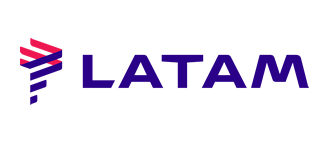 CATEGORíATRIPLEDOBLESGLMNRHoteles 3*$ 1,838$ 1,868$ 2,178$ 1,578Hoteles 4*$ 2,048$ 2,058$ 2,548$ 1,788Hoteles 5*$ 2,228$ 2,298$ 3,048$ 1,968Hoteles Lujo$ 2,588$ 2,568$ 3,588$ 2,338Impuestos Aéreos$ 440Suplemento Tren Vistadome$ 58HOTELES PREVISTOS O SIMILARESHOTELES PREVISTOS O SIMILARESHOTELES PREVISTOS O SIMILARESHOTELES PREVISTOS O SIMILARESHOTELCIUDADTIPOPAíSLIBRE HOTELLIMA3 ESTRELLASPERúSAN AGUSTíNPARACAS3 ESTRELLASPERúROYAL INKA IICUSCO3 ESTRELLASPERúHOTELCIUDADTIPOPAíSPULLMAN LIMALIMA4 ESTRELLASPERúDOUBLE TREE BY HILTONPARACAS4 ESTRELLASPERúSONESTA HOTELCUSCO4 ESTRELLASPERúHOTELCIUDADTIPOPAíSAC HOTEL LIMALIMA5 ESTRELLASPERúARANWA PARACASPARACAS5 ESTRELLASPERúARANWA CUSCOCUSCO5 ESTRELLASPERúHOTELCIUDADTIPOPAíSWESTIN LIMALIMALUJOPERúPARACAS LUXURYPARACASLUJOPERúPALACIO DEL INKACUSCOLUJOPERúésta es la relación de los hoteles utilizados más frecuentemente en este circuito. Reflejada tan sólo a efectos indicativos, pudiendo ser el pasajero alojado en establecimientos similares o alternativosésta es la relación de los hoteles utilizados más frecuentemente en este circuito. Reflejada tan sólo a efectos indicativos, pudiendo ser el pasajero alojado en establecimientos similares o alternativosésta es la relación de los hoteles utilizados más frecuentemente en este circuito. Reflejada tan sólo a efectos indicativos, pudiendo ser el pasajero alojado en establecimientos similares o alternativosésta es la relación de los hoteles utilizados más frecuentemente en este circuito. Reflejada tan sólo a efectos indicativos, pudiendo ser el pasajero alojado en establecimientos similares o alternativos